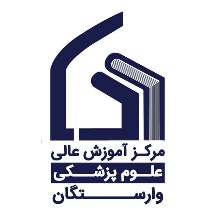 مدیریت  امورآموزشی فرم حذف درس به دلیل عدم شرکت در جلسه امتحان پایان ترم FRمدیریت  امورآموزشی فرم حذف درس به دلیل عدم شرکت در جلسه امتحان پایان ترم 18-210مدیریت  امورآموزشی فرم حذف درس به دلیل عدم شرکت در جلسه امتحان پایان ترم 24-23/05/401